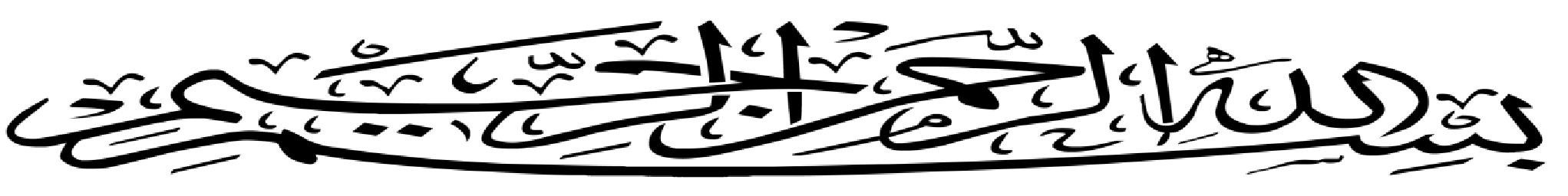  مشخصات فردی: مشخصات فردی: مشخصات فردی: مشخصات فردی: مشخصات فردی: مشخصات فردی: مشخصات فردی: مشخصات فردی: مشخصات فردی: مشخصات فردی: مشخصات فردی: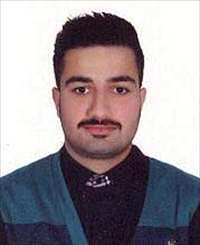 کد ملی: 2130306683  کد ملی: 2130306683  تاریخ تولد:  12/1/1372 تاریخ تولد:  12/1/1372 تاریخ تولد:  12/1/1372 نام:  امیرمحمد خانوادگی: خسروی قاسمی نام:  امیرمحمد خانوادگی: خسروی قاسمی وضعیت تأهل:   مجرد وضعیت تأهل:   مجرد محل تولد: آمل محل تولد: آمل محل تولد: آمل نام پدر: حمید نام پدر: حمید تلفن تماس ضروری: 09113225266تلفن تماس ضروری: 09113225266تلفن تماس ضروری: 09113225266تلفن تماس ضروری: 09113225266تلفن تماس:   09376205932    تلفن تماس:   09376205932    تلفن تماس:   09376205932    نشانی محل سکونت: مازندران- آمل- خیابان هراز- آفتاب12  نشانی محل سکونت: مازندران- آمل- خیابان هراز- آفتاب12  نشانی محل سکونت: مازندران- آمل- خیابان هراز- آفتاب12  نشانی محل سکونت: مازندران- آمل- خیابان هراز- آفتاب12  نشانی محل سکونت: مازندران- آمل- خیابان هراز- آفتاب12  نشانی محل سکونت: مازندران- آمل- خیابان هراز- آفتاب12  نشانی محل سکونت: مازندران- آمل- خیابان هراز- آفتاب12  کد پستی:    4635713835   کد پستی:    4635713835   کد پستی:    4635713835   کد پستی:    4635713835   کد پستی:    4635713835   کد پستی:    4635713835   کد پستی:    4635713835    amirh.khosravi72@gmail.com :پست الکترونیکی amirh.khosravi72@gmail.com :پست الکترونیکی amirh.khosravi72@gmail.com :پست الکترونیکی amirh.khosravi72@gmail.com :پست الکترونیکی amirh.khosravi72@gmail.com :پست الکترونیکی amirh.khosravi72@gmail.com :پست الکترونیکی amirh.khosravi72@gmail.com :پست الکترونیکیسوابق تحصیلی: رتبه معدل نام دانشگاه مدت تحصیل مدت تحصیل گرایش گرایش رشته تحصیلی رشته تحصیلی رشته تحصیلی مقطع تحصیلی  - 68/14دانشگاه صنعتی نوشیروانی بابل 95-90 95-90مهندسی شیمیمهندسی شیمیمهندسی شیمی مهندسی شیمی مهندسی شیمی کارشناسی -  29/17دانشگاه صنعتی نوشیروانی بابل 97-95 97-95جداسازی جداسازی مهندسی شیمی مهندسی شیمی مهندسی شیمی کارشناسی ارشد سوم 17/99دانشگاه صنعتی نوشیروانی بابل 97 97مهندسی شیمی مهندسی شیمی مهندسی شیمی مهندسی شیمی مهندسی شیمی دکتری پایان نامهها: HAZOPHAZOPHAZOPHAZOPHAZOPHAZOPHAZOPHAZOPHAZOPHAZOPکارشناسی سنتز و بررسی عملکرد نانوکامپوزیت پلیآنیلین-گرافناکساید به عنوان بستر الکتروکاتالیست پلاتین-کبالت جهت اکسیداسیون متانولسنتز و بررسی عملکرد نانوکامپوزیت پلیآنیلین-گرافناکساید به عنوان بستر الکتروکاتالیست پلاتین-کبالت جهت اکسیداسیون متانولسنتز و بررسی عملکرد نانوکامپوزیت پلیآنیلین-گرافناکساید به عنوان بستر الکتروکاتالیست پلاتین-کبالت جهت اکسیداسیون متانولسنتز و بررسی عملکرد نانوکامپوزیت پلیآنیلین-گرافناکساید به عنوان بستر الکتروکاتالیست پلاتین-کبالت جهت اکسیداسیون متانولسنتز و بررسی عملکرد نانوکامپوزیت پلیآنیلین-گرافناکساید به عنوان بستر الکتروکاتالیست پلاتین-کبالت جهت اکسیداسیون متانولسنتز و بررسی عملکرد نانوکامپوزیت پلیآنیلین-گرافناکساید به عنوان بستر الکتروکاتالیست پلاتین-کبالت جهت اکسیداسیون متانولسنتز و بررسی عملکرد نانوکامپوزیت پلیآنیلین-گرافناکساید به عنوان بستر الکتروکاتالیست پلاتین-کبالت جهت اکسیداسیون متانولسنتز و بررسی عملکرد نانوکامپوزیت پلیآنیلین-گرافناکساید به عنوان بستر الکتروکاتالیست پلاتین-کبالت جهت اکسیداسیون متانولسنتز و بررسی عملکرد نانوکامپوزیت پلیآنیلین-گرافناکساید به عنوان بستر الکتروکاتالیست پلاتین-کبالت جهت اکسیداسیون متانولسنتز و بررسی عملکرد نانوکامپوزیت پلیآنیلین-گرافناکساید به عنوان بستر الکتروکاتالیست پلاتین-کبالت جهت اکسیداسیون متانولکارشناسی ارشد سنتز و شناسایی نانوکامپوزیت پلیآنیلین با ساختارهای فریتی برای بررسی رفتار ابرخازنی و دیگر خواص الکتروشیمیایی آن سنتز و شناسایی نانوکامپوزیت پلیآنیلین با ساختارهای فریتی برای بررسی رفتار ابرخازنی و دیگر خواص الکتروشیمیایی آن سنتز و شناسایی نانوکامپوزیت پلیآنیلین با ساختارهای فریتی برای بررسی رفتار ابرخازنی و دیگر خواص الکتروشیمیایی آن سنتز و شناسایی نانوکامپوزیت پلیآنیلین با ساختارهای فریتی برای بررسی رفتار ابرخازنی و دیگر خواص الکتروشیمیایی آن سنتز و شناسایی نانوکامپوزیت پلیآنیلین با ساختارهای فریتی برای بررسی رفتار ابرخازنی و دیگر خواص الکتروشیمیایی آن سنتز و شناسایی نانوکامپوزیت پلیآنیلین با ساختارهای فریتی برای بررسی رفتار ابرخازنی و دیگر خواص الکتروشیمیایی آن سنتز و شناسایی نانوکامپوزیت پلیآنیلین با ساختارهای فریتی برای بررسی رفتار ابرخازنی و دیگر خواص الکتروشیمیایی آن سنتز و شناسایی نانوکامپوزیت پلیآنیلین با ساختارهای فریتی برای بررسی رفتار ابرخازنی و دیگر خواص الکتروشیمیایی آن سنتز و شناسایی نانوکامپوزیت پلیآنیلین با ساختارهای فریتی برای بررسی رفتار ابرخازنی و دیگر خواص الکتروشیمیایی آن سنتز و شناسایی نانوکامپوزیت پلیآنیلین با ساختارهای فریتی برای بررسی رفتار ابرخازنی و دیگر خواص الکتروشیمیایی آن دکتری  آشنایی با نرم افزارها:MATLAB,  Aspen Hysysسوابق کاری: سوابق کاری: کارشناس آزمایشگاه الکتروشیمی و مواد پیشرفته در دانشگاه فنآوری نوین آمل 1تدریس دروس مهندسی شیمی در دانشگاه فنآوری نوین آمل به عنوان استاد مدعو.  2همکاری با آزمایشگاه مرکز تحقیقات پلیمر دانشگاه صنعتی نوشیروانی بابل3همکاری با دانشگاه مک کواری استرالیا و انجام پروژه مشترک تحقیقاتی4دارای دو مقاله ISI یک مقاله علمی پژوهشی و سه کنفرانسی5مقاله ها: Amirmohammad Khosravi Ghasemi, Mohsen ghorbani,  Mohammad Soleimani Lashkenari, Seyyed Reza ShabanianExperimental and DFT investigation of 3D-HBGP/Pt/Co as a superb
electrocatalyst for methanol oxidation reaction. (Accepted 28 May 2018). https://doi.org/10.1016/j.jtice.2018.05.042  A. Khosravi Ghasemi, M. Mohammadpour Mir, S. Nanvakenari, K. Movagharnejad: Predicting the Coefficients of Antoine Equation Using the Artificial Neural Network. (Accepted 13 Septemeber 2019).  doi: 10.5829/ije.2019.32.10a.03   "Fabrication of RGO/PANI supported Pt/Cu nanoparticles as robust electrocatalyst for alkaline methanol electrooxidation"
Author(s): mohammad soleimani; Amir M. Khosravi  Ghasemi; Mohsen Ghorbani, Associate Professor; Sajjad Rezaei, MSc graduate
)Accepted Dec 29, 2020                                                                            (https://doi.org/10.1007/s10854-020-05222-5"Synthesize of three dimensional hollow balls of graphene oxide and polyaniline (3D-HBGP) "                      Author(s): Amirmohammad Khosravi Ghasemi1, Mohsen ghorbani2*, Mohammad Soleimani Lashkenari3, Seyyed Reza Shabanian5. "Enhanced activity and durability of platinum anode catalyst bythe modification of cobalt and employed GO/PANI nanocompositeas a support for direct methanol fuel cells"Author(s): Amirmohammad Khosravi Ghasemi1, Mohsen ghorbani2*, Mohammad Soleimani Lashkenari3, Seyyed Reza Shabanian6. "Graphene oxide /Polyaniline/ Pt-Co: Synthesis, characterization and catalytic activity towards ethanol electro oxidation"Author(s): Amirmohammad Khosravi Ghasemi1, Mohsen ghorbani2*, Mohammad Soleimani Lashkenari3, Seyyed Reza Shabanian